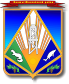 МУНИЦИПАЛЬНОЕ ОБРАЗОВАНИЕХАНТЫ-МАНСИЙСКИЙ РАЙОНХанты-Мансийский автономный округ – ЮграАДМИНИСТРАЦИЯ ХАНТЫ-МАНСИЙСКОГО РАЙОНАП О С Т А Н О В Л Е Н И Еот 23.01.2015                       	                                                                      № 11г. Ханты-МансийскО внесении изменений в постановление администрации Ханты-Мансийского района от 11 января 2013 года № 4 «О порядке определения цены земельных участков, находящихся в собственности муниципального образования Ханты-Мансийский район, и их оплаты»          1. Внести в постановление администрации Ханты-Мансийского района от 11 января 2013 года № 4 «О порядке определения цены земельных участков, находящихся в собственности муниципального образования Ханты-Мансийский район, и их оплаты» следующие изменения:	1.1. В пункте 1 слова «с 01 июля 2012 года» заменить словами                    с 01 июля 2012 года по 31 декабря 2015 года».          1.2. В пункте 1.4 слова «с 01 января 2015 года» заменить словами                 «с 1 января 2016 года».           1.3. Пункт 2 изложить в следующей редакции:          «2. Оплата земельных участков, которые находятся в собственности Ханты-Мансийского района, собственниками зданий, строений, сооружений, расположенных на этих земельных участках, осуществляется единовременно, не позднее тридцати календарных дней с даты заключения договора купли-продажи земельного участка.».          2. Настоящее постановление вступает в силу после его официального опубликования (обнародования).          3. Контроль за выполнением постановления возложить                            на заместителя  главы администрации района Пятакова Ф.Г.Глава администрации	Ханты-Мансийского района                                                           В.Г.Усманов